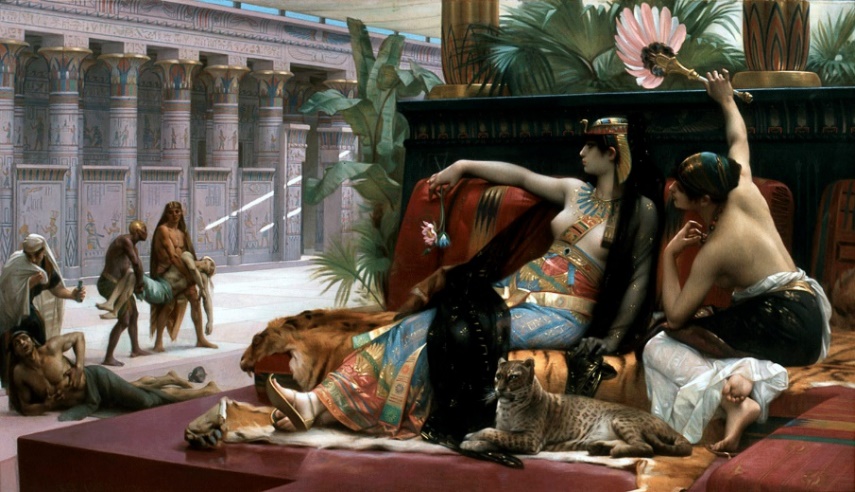 Ancient Studies WeekOctober 5-8, 2021Tuesday, October 5th, 10am-6pm, PAHB Forum ‘Homerathon’: A Reading of Selections of Homer’s Odyssey. If you would like to read, please contact Dr. Kutner (mabailey@umbc.edu).Wednesday, October 6th, 7-9pm, PAHB 132Aristophanes’ Lysistrata, Student and Faculty Reading of the PlayLimited in-person capacity. If you would like to attend, please email Emily Hubbard ehubbard@umbc.edu. If you are interested in reading, please contact Dr. Rosenbloom (dsrose@umbc.edu).Thursday, October 7th, 4pm, AOK library galleryANCS Week Keynote Lecture by Dr. Duane W. Roller, Professor Emeritus of Classics, Ohio State University, “Cleopatra: the Most Famous Woman of Classical Antiquity.” Co-sponsored by the Dresher Center for the Humanities. For more information, visit the web page https://dreshercenter.umbc.edu/events/upcoming/current-humanities-forum/event/95190/.Limited in-person capacity. If you would like to attend, please email Emily Hubbard ehubbard@umbc.edu. The lecture will also be live-streamed.Friday, October 8th, 11am-2pm, PAHB 2nd floor LobbyExhibition of the Department of Ancient Studies’ Spiro Collection of AntiquitiesImage: Alexandre Cabanel’s Cleopatra Testing Poisons on Condemned Prisoners